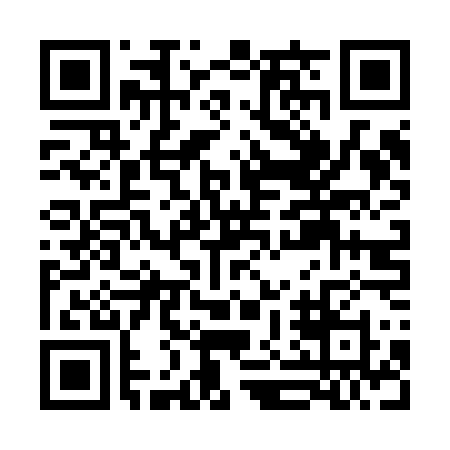 Prayer times for Sao Felix do Xingu, BrazilWed 1 May 2024 - Fri 31 May 2024High Latitude Method: NonePrayer Calculation Method: Muslim World LeagueAsar Calculation Method: ShafiPrayer times provided by https://www.salahtimes.comDateDayFajrSunriseDhuhrAsrMaghribIsha1Wed4:175:2911:252:465:216:282Thu4:175:2911:252:465:216:283Fri4:175:2911:252:465:216:284Sat4:175:2911:252:465:206:285Sun4:175:2911:252:465:206:286Mon4:175:2911:242:465:206:287Tue4:175:2911:242:465:206:288Wed4:175:2911:242:465:196:279Thu4:175:2911:242:465:196:2710Fri4:175:2911:242:465:196:2711Sat4:175:2911:242:465:196:2712Sun4:175:3011:242:465:196:2713Mon4:175:3011:242:465:196:2714Tue4:175:3011:242:465:196:2715Wed4:175:3011:242:465:196:2716Thu4:175:3011:242:465:186:2717Fri4:175:3011:242:465:186:2718Sat4:175:3011:242:465:186:2719Sun4:175:3011:242:465:186:2720Mon4:175:3111:242:465:186:2721Tue4:175:3111:252:465:186:2722Wed4:175:3111:252:475:186:2723Thu4:185:3111:252:475:186:2824Fri4:185:3111:252:475:186:2825Sat4:185:3211:252:475:186:2826Sun4:185:3211:252:475:186:2827Mon4:185:3211:252:475:186:2828Tue4:185:3211:252:475:186:2829Wed4:185:3211:252:475:186:2830Thu4:185:3311:262:475:186:2831Fri4:195:3311:262:475:196:28